A-LEVEL PAPER 2 PP10 MS1.[5]2.[2]3.[6]4.[18][18]5.(a)(b)(c)(d)(e)(f)(g)(h)(i)(j)(k)(l)(m)(n)[22]6.[15][15]7.[11][11]8.[15][15]9.[11][11]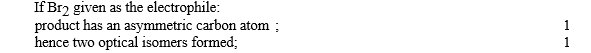 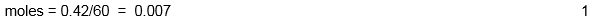 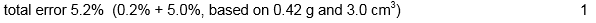 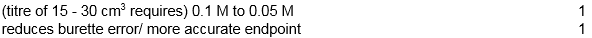 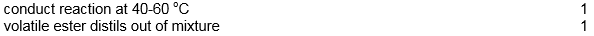 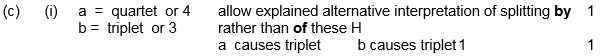 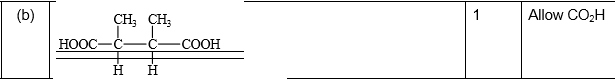 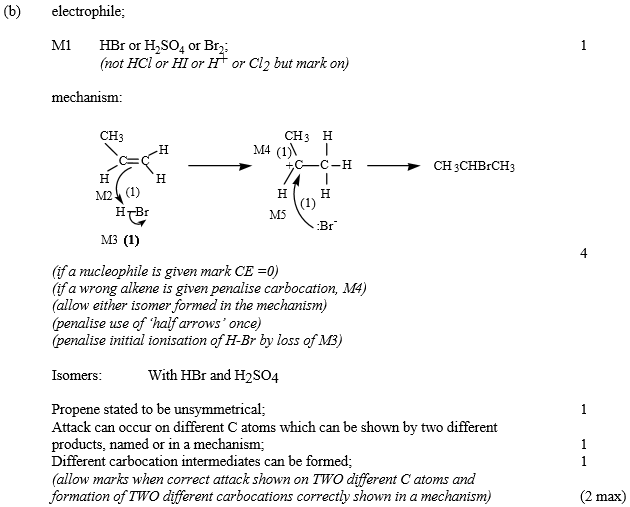 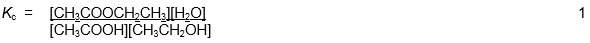 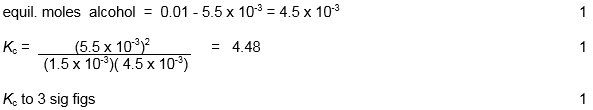 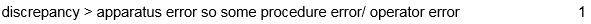 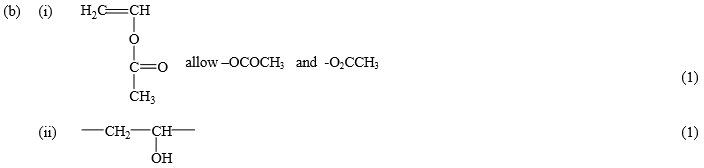 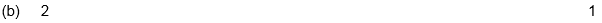 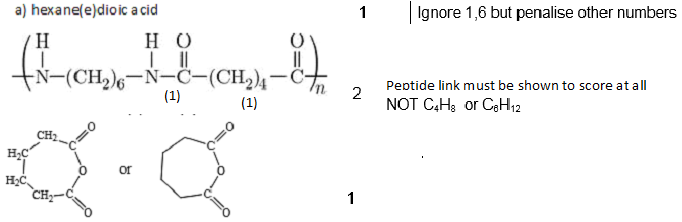 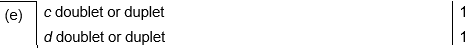 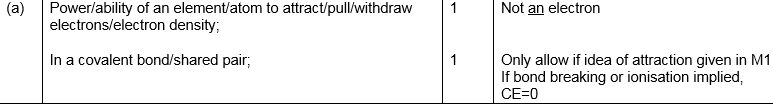 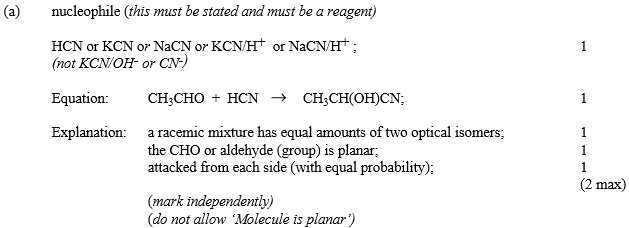 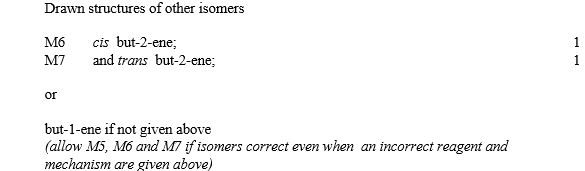 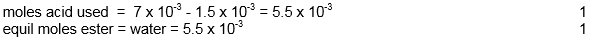 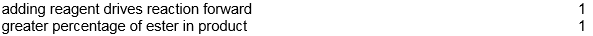 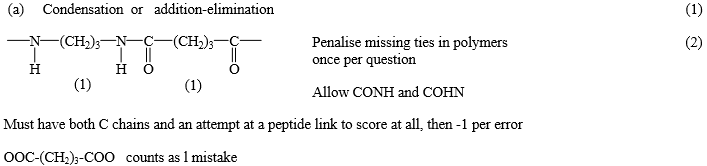 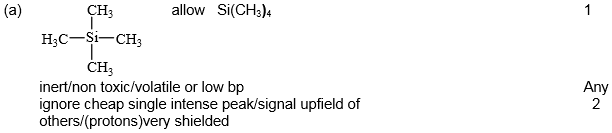 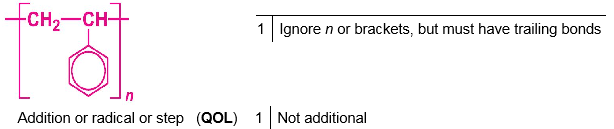 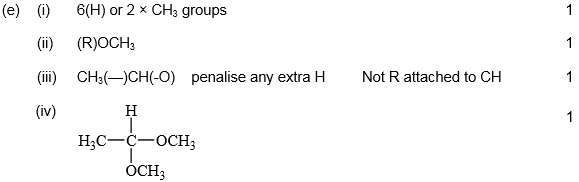 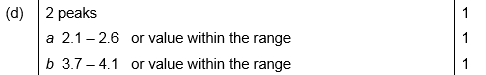 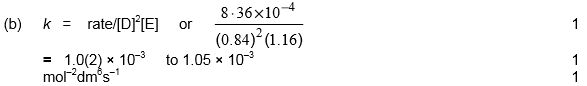 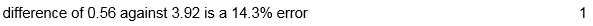 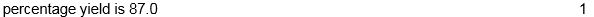 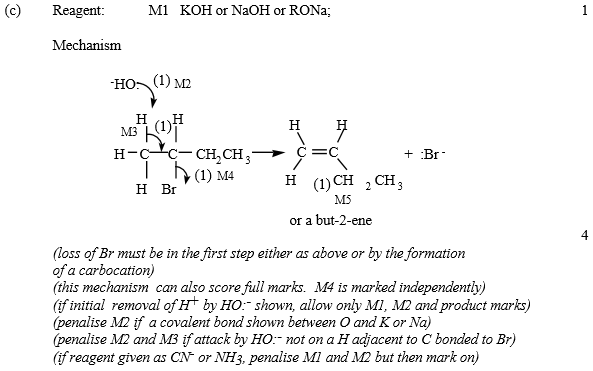 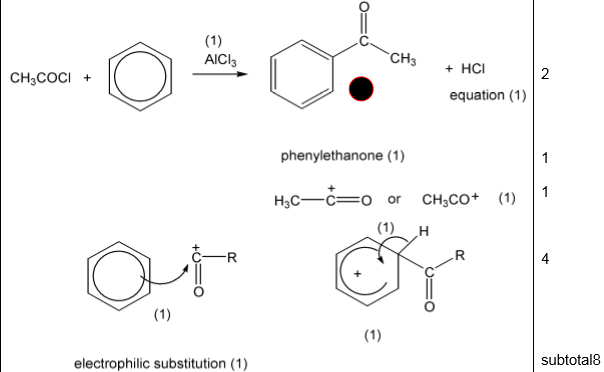 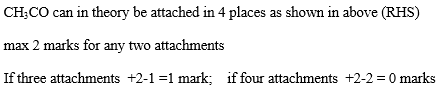 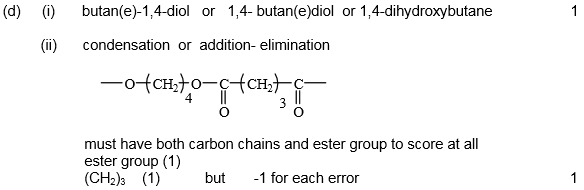 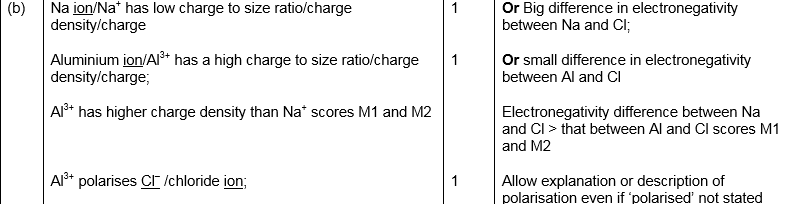 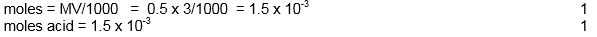 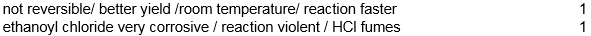 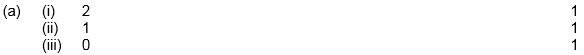 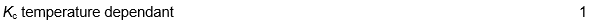 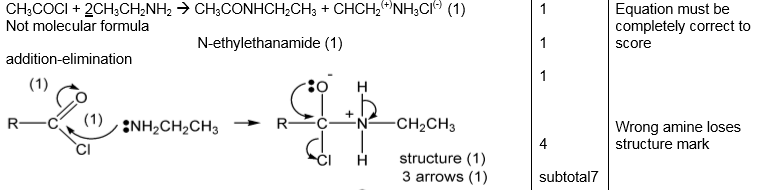 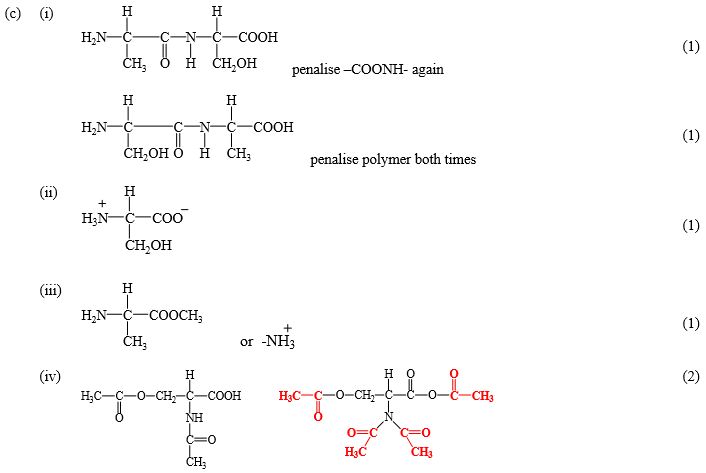 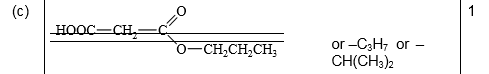 